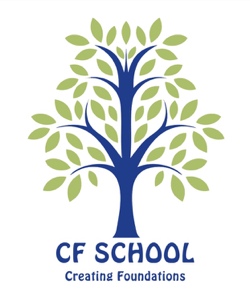 Substance Abuse PolicyCF School is mandated by law to ensure the safety of children and to keep all substances of harm out of the school. Substance abuse is addressed across the school curriculum, and this is further underscored by external agencies. For this policy, a ‘drug’ means a substance listed in the First Schedule of the ‘Misuse of Drugs Law (Cayman Islands)’ and includes, but is not limited to, prescription and over-the-counter pharmaceutical substances.Selling, Distributing or Possessing drugsWhere there is evidence, or reasonable suspicion, that a student is in possession of drugs, either for personal use or to sell or distribute, a senior teacher will interview the student in the presence of another teacher. A search may be carried out by the teacher in the presence of another member of staff, and an investigation into the alleged offence will be initiated (see policy 1.4 Searching, Screening, and Confiscating)If evidence of an offence is found the School will notify the parents or guardians of the student, and the Director of the School. A record will be made in the student’s personal file and the student will be suspended and may be permanently excluded.Suspicion or evidence of consumptionWhere there is reasonable suspicion that a student has consumed drugs, the parents will be notified that the student will be required to undergo a drugs test to determine whether consumption of an illegal substance has taken place. Refusal to undergo a test will be treated as if the test has proved positive.Following a refusal to test or a positive test result for a first offence, the student will be externally suspended from CF School for a period of up to five days. Readmission to the school will be at the discretion of the school and will require a written agreement to counselling and regular future testing for illegal drugs. CF School will liaise with the relevant authorities and a record will be made in the student’s personal file.A second ‘positive’ test will result in the student being expelled from CF School Tobacco, e-cigarrettes or nicotine products Where there is evidence, or reasonable suspicion, that a student is in possession of tobacco, e-cigarettes, e-cigarette paraphernalia or nicotine products either for personal use or to sell or distribute, a teacher will interview the student in the presence of another staff member.A search may be carried out in the presence of another member of staff, and an investigation into the alleged offence will be initiated.If evidence of an offence is found the School will notify the parents or guardians of the student, and the Principal of the School. A record will be made in the student’s personal file and the student will be suspended and may be permanently excluded.Alcohol Policy The consumption of alcohol by persons under the age of 18 years, whether on or off school premises, is against the law.The school rules, therefore, strictly forbid:The possession or consumption of alcoholic beverages on school premises or on any educational trip or visit organised by the school.The possession or consumption of alcoholic beverages while in school uniform.Coming to school under the influence of alcohol.Giving alcoholic beverages to another student. Where there is evidence, or reasonable suspicion, that a student is in possession of alcohol either for personal use or to sell or distribute, a teacher will interview the student in the presence of another member of staff.A search may be carried out in the presence of another member of staff, and an investigation into the alleged offence will be initiated.If evidence of an offence is found the School will notify the parents or guardians of the student, and the Director of the School. A record will be made in the student’s personal file and the student will be suspended and may be permanently excluded.Disciplinary  MeasuresIf a CF School student is in breach of the school rules as outlined above the following action will be taken:The parents will be notifiedThe student may be suspended for up to 5 daysA record of this will be made in the student’s fileThe parents must agree to the student regularly meeting with an external counsellorThe parents and student will be notified in writing that if there is a second alcohol-related offence, that the student may be permanently excluded from the school. 